2021年冬春SAF-加拿大维多利亚大学在线语言项目简介2021年冬季和春季，SAF和加拿大维多利亚大学联合为学生提供在线英语语言项目。通过为期10周的学习，学生可以收获：英语听说读写的全面提升；和维多利亚大学老师、同学以及SAF老师进行深入合作和个性化交流，以不同形式了解西方社会和文化并学习如何进行跨文化合作；大学简介维多利亚大学是加拿大顶尖综合类研究大学之一，也是加拿大规模最大的综合性大学之一，学校常年位居加拿大综合类大学排名前两名。作为加拿大知名学府的一员，维多利亚大学被认为是加拿大高等教育、专业培训和语言强化课程等方面最富有革新精神的大学之一，其学术研究、启发式教育、社会实践、理论与实践紧密结合的教学计划、跨学科和国际交流等全方位教育理念得到普遍认可。维多利亚大学语言中心创立于1970年，经历50年的教学与运营，中心已成长为加拿大最大的语言教学中心，拥有完备的英语培训体系和多样的教学项目。中心老师具备TESOL资格证书，拥有丰富的国际教育经验。语言中心实施小班教学，每个班级不超过18人。学生们可以在小班学习中获得个性化指导，同时也享受温馨有爱的班级氛围。项目优势本项目提供从初级到高级的英语学习，学生们无需提供英语语言成绩，仅需参加学校的在线语言测试，即可进入适合自己英语水平的班级进行学习；本项目是精心打造的在线语言学习项目。通过特殊的课程设计以及课件设计，给予学生丰富、真实的学习体验及互动体验。同时项目也配有每周1.25小时的直播课程，学生们将在直播课程中进一步检验、增强、巩固在录播课程中的学习成果。学校为参与项目的学生开放了学校在线图书馆资源（包括文献、电子书等），方便学生进行查阅和学习。本科高年级学生也可充分利用维多利亚大学图书馆资源支持自己的毕业论文撰写或科研项目。项目结束，学生将获得维多利亚大学颁发的结业证书和成绩单，助力研究生申请、增加职场竞争力；学习成本降低。在线学习，学生无需支付签证办理、海外大学食宿、保险等费用，大大降低学习成本，减轻家庭经济负担；SAF 作为维多利亚大学官方合作伙伴，为同学提供从项目咨询、项目申请、在线课程支持等一系列的帮助。同时SAF会为同学组织丰富多彩的Beyond Classroom活动，帮助同学们深入了解西方文化，并对海外学习及就业进行了解。。项目内容项目时间：冬季 2021年1月11日 – 2021年3月19日（十周）春季 2021年4月04日 – 2021年6月18日（十周）课程内容：学术英语，通过不同主题的课程学习、课堂讨论、语法单词训练、小组作业等安排，着力提高学生的听说读写能力和思考能力；学习形式：在线教学和直播课程相结合，学生们将通过精心设计的在线教学课程每周进行约20小时的在线学习，同时参加每周1.25小时的直播课程与老师同学实时互动，巩固学习成果；共计200小时的学习；以防学生无法参加直播，直播课程也会被录制；结业证书：完成项目安排课程，学生可获得维多利亚大学颁发的成绩单和结业证书。SAF服务
SAF 为学生提供从咨询、申请、在线课程注册、Beyond Classroom Activities (在线新生培训及跨文化讲座)、在线课程支持等全程完善的服务，妥善解决学生和家长的后顾之忧。Beyond Classroom Activities是SAF为参与SAF项目学生专门准备的系列讲座和讨论活动，涵盖欧美社会和文化介绍、跨文化交流、职业发展展望和研究生申请、在线学习技巧及资源等丰富内容。参考项目费用参考项目费用：2945加元费用说明：项目费用包含学杂费（学费、注册费等）、SAF服务管理费（项目咨询、项目申请、在线课程支持、Beyond Classroom讲座和活动等）；以上为2020秋季加拿大维多利亚大学在线语言项目费用，冬春项目费用待定；SAF保留在特殊情况下调整费用的权利。报名程序报名条件：对提升英语能力感兴趣的学生；申请截止日期：                                冬季 2020年12月04日；                                春季2021年3月15日；注：晚于此申请截止日期，请具体和咨询老师沟通。项目流程及申请流程学生联系SAF办公室或者填写网上咨询表（点击链接），了解项目具体情况；学生在SAF老师指导下准备并提交申请材料；学生完成国内高校所需流程（请咨询SAF指导老师）；获得录取后，进行学习或者根据SAF老师指导进行后续各种准备工作。报名材料SAF网申表格有效护照复印件项目定金项目联系人SAF中国各地办公室SAF北京办公室电话：010-86465790、 010-86465769电邮：beijing@safabroad.org  官网：https://www.safchina.cn/SAF 微信公众号：SAF 海外名校交流SAF上海办公室电话：021-31082454、021-31082457电邮：shanghai@safabroad.org  官网：https://www.safchina.cn/SAF 微信公众号：SAF 海外名校交流SAF广州办公室电话：020-28660270电邮：guangzhou@safabroad.org  官网：https://www.safchina.cn/SAF 微信公众号：SAF 海外名校交流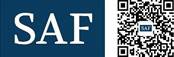 